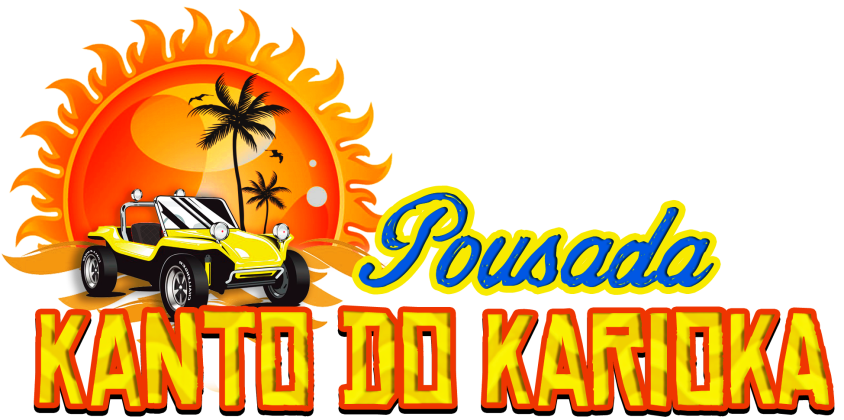 Porque somos tão baratos?Porque aplicamos a filosofia que já é tendência no mundo todo ( Low Cost ), NÃO temos café da manhã, vc mesmo prepara o que quiser e na sua hora, e a cada três diárias serão renovados as necessidades básicas do apartamento/suíte ( recolher o lixo, varrer o básico, trocar a roupa de cama e banho, além do sabonete ). Com isso diminuímos muitos nossas despesas e repassamos para os clientes... Temos a opção com limpeza e troca diária, mas o preço será o dobro do praticado na época, avise no Formulário se desejares. Você mesmo pode trazer sua alimentação e esquentar no Microondas ou Fogão, e usar sua Geladeira (não é frigobar) para guardar suas bebidas e comidas de acordo com suas necessidades... Somos simples, mas aconchegantes!!! Ideal para aqueles que desejam desfrutar o dia nas praias da redondeza e ter um Apartamento com tudo, na sua volta e não um simples Quarto. Somos quase um Sítio de frente para o Mar... O Kanto do Karioka é um novo conceito em hospedagem, conforto, privacidade e economia pra você e sua Família. Faça sua reserva e venha conferir a nossa praia virgem com águas mornas e cristalinas!!!Formulário para ReservaSeguem abaixo os dados para depósito de 50% do valor total da sua estadia. Tão logo seja feito depósito, gentileza nos comunicar para simples conferência. Após o preenchimento do formulário e a realização do depósito em até 24hrs, a sua reserva estará 100% garantida.REGRAS BÁSICAS:ATENÇÃO: FORMULÁRIO PREENCHIDO E SEM O DEPÓSITO DE 50% DO VALOR TOTAL DA ESTADIA, NÃO GARANTE A SUA NOITE DE SONO... EVITE PROBLEMAS E FAÇA A SUA RESERVA POR COMPLETO EM ATÉ 24HRS, OU SEJA, DEPOSITE OS 50% DO MONTANTE... COM ISSO E MAIS O FORMULÁRIO VOCÊ ESTARÁ GARANTIDO. NÃO ACEITAMOS CHEQUE, SOMENTE DINHEIRO EM ESPÉCIE, CARTÃO DE CRÉDITO E DÉBITO OU TRANSFERENCIA BANCÁRIA ON LINE FEITA NA HORA.CHECK IN (ENTRADA): A PARTIR DE 12:00hrs (meio dia) até as 18:00hrs (seis da noite) / CHECK OUT (SAÍDA): ATÉ AS 11:00 a.m.  PARA O PERÍODO EXCEDENTE SERÁ COBRADO UMA PEQUENA TAXA DE 20,00 REAIS CADA HORA. (Mediante DISPONIBILIDADE. Então quando sair no ultimo dia, negocie com a gerencia o seu horário de saída para confirmarmos a disponibilidade ou não. ) RESPEITE O RÓXIMO CLIENTE!NÃO EXISTE DEVOLUÇÃO DE SINAL DE SUA RESERVA (POIS DEIXAMOS DE ACOLHER OUTROS CLIENTES), O QUE PODEMOS FAZER É REAGENDAR SUA ESTADIA (COM CONVENIENCIA DE DATAS PARA AMBOS). NÃO TEMOS CAFÉ DA MANHA, TODOS OS APTS OU SUITES SÃO MUNIDOS DE MICROONDAS OU FOGÃO, ONDE VOCE PREPARA SEU LANCHE A QUALQUER HORA, ESSE É O GRANDE MOTIVO DE SERMOS MAIS BARATOS.NÓS TROCAMOS AS ROUPAS DE CAMA E BANHO A CADA 3 DIÁRIAS, PORTANTO, A MANUTENÇÃO DAS HABITAÇÕES É POR CONTA DO CLIENTE, OU SEJA, NÃO SUJE.  MAIS UMA RAZÃO POR SERMOS O MAIS BARATO E ELEITO POR TODAS AS OPERADORAS MELHOR “CUSTO BENEFÍCIO”.O WIFI É GRATUITO, DESDE QUE USADO COM MODERAÇÃO, E DE MANEIRA BÁSICA E RESPEITOSA ( é proibido baixar filme.....respeite o próximo ).O USO DE INCENSO É PROIBIDO. RESPEITE O PRÓXIMO CLIENTE.SÓ ACEITAMOS CARTÃO DE CRÉDITO, ACIMA DE 4 DIÁRIAS.O AR CONDICIONADO DEVE SER USADO COM RESPEITO E EDUCAÇÃO, OU SEJA, AO SAIR DO APARTAMENTO, O MESMO DEVE SER DESLIGADO NA CHAVE INDICADA, ASSIM COMO A TV. CASO OS MESMO FIQUEM LIGADOS, TERÃO SEU DESATIVAMENTO FEITO PELA GERENCIA.A PERDA DA CHAVE IMPLICARÁ EM UMA MULTA DE R$ 60,00, POIS TODA FECHADURA DEVERÁ SER TROCADA.NÃO É PERMITIDO SOM ALTO.SÓ SERÃO ACEITAS AS PESSOAS PREVIAMENTE COMBINADAS E CONSTANTES NESTE FORMULÁRIO. NENHUMA VISITA PODERÁ ADENTRAR AS ACOMODAÇÕES, CASO OCORRA SERÁ COBRADA UMA MULTA DE R$ 50,00 POR PESSOA ( e por dia ).PROIBIDO ESTENDER TOALHAS NAS VARANDAS.  TEMOS UM VARAL COMUNITÁRIO, ONDE AS PESSOAS PODEM E DEVEM COLOCAR SUAS ROUPAS PARA SECAREM.AS REDES E TOALHAS E OUTROS PERTENCES, NÃO PODEM SAIR DO APARTAMENTO.A VOLTAGEM É 220volts, PORTANTO, ATENÇÃO COM SEUS APARELHOS.O AMBIENTE É ESTRITAMENTE FAMILIAR, PORTANTO, QUALQUER ATO QUE NÃO SEJA ADEQUADO, CERTAMENTE GERARÁ UM CONVITE PARA SE RETIRAR SEM QUALQUER DEVOLUÇÃO, E SE NECESSÁRIO FOR COM ACOMPANHAMENTO DA LEI.O ESTACIONAMENTO COBERTO E DESCOBERTO É DE USO EXCLUSIVO DA CASA (OS APARTAMENTOS PODERÃO USAR DESDE QUE A CASA ESTEJA VAZIA) SERÁ DO HOSPEDE QUE PRIMEIRO FIZER USO, PORTANTO, NÃO EXISTE RESERVA PARA TAL.ANIMAIS DE ESTIMAÇÃO - AO SAIR PARA SEUS PASSEIOS, LEVE SEU ANIMAL ( Nós permitimos animais, mas não nos responsabilizamos por eles, além do mais os outros hóspedes desejam silencio  ). A LIMPEZA DOS DETRITOS DO SEU ANIMAL DEVERÁ SER REALIZADA PELO DONO DO MESMO. É PROIBIDO DEIXAR O ANIMAL TRANCADO SOZINHO NA ACOMODAÇÃO.NÃO É PERMITIDO O PORTE OU MANUSEIO DE ARMAS DE FOGOS, EM NENHUMA CIRCUNSTÂNCIA.OBS: A POUSADA NÃO POSSUI GERADOR, PORTANTO, QUALQUER QUEDA OU FALTA DE ENERGIA SERÁ DE TOTAL RESONSABILIDADE DA CIA FORNECEDORA.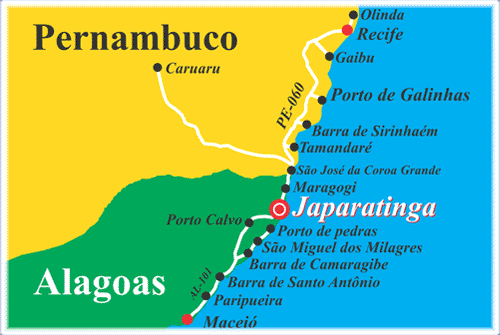 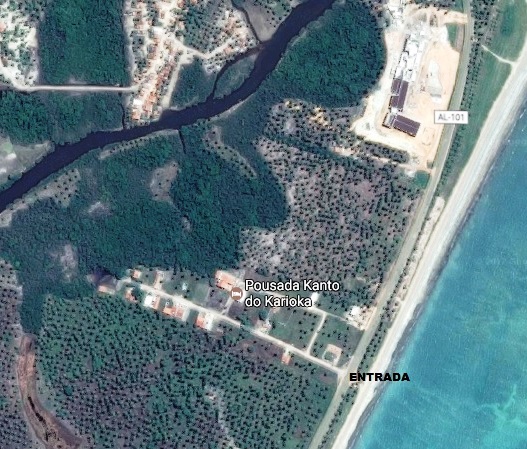 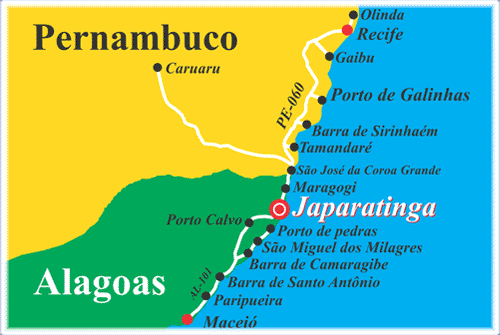 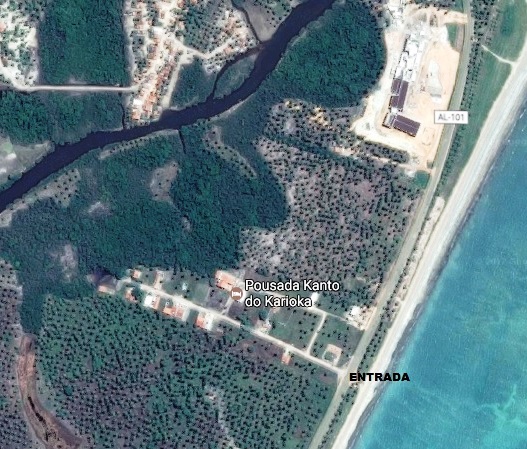 LATITUDE -9.072594                     LONGITUDE -35.244899_ Para aqueles que partem de Maceió/AL, ficamos a 2 km após a entrada da cidade de Japaratinga._ Para aqueles que partem de Recife/PE, estamos localizados a 300 mts após o Povoado de São Bento ou da obra do novo Hotel Salinas.Sem mais para o momento, colocamo-nos à disposição para quaisquer esclarecimentos que se façam necessário.NomeCidade de OrigemEndereçoCelular e OperadoraEmailCPFEm caso de emergência avisar a quem (telefone)Período de reservaAcompanhantes (nome/idade)Crianças (até 7 anos)Placa do veículoProfissãoValor da DiáriaValor a ser PagoValor Depositado 50%Complemento em Cartão de Débito?Animal de estimação? Tipo?                                                       Dados Bancários                                         Caixa Econômica Federal / Lotérica                                                       Agência: 2047                                               Conta Poupança: 28095-3                                                       Operação: 013                                              Angelica Soares da Silva                                     Guarde sempre seu comprovante.